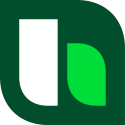 Kodeks Etyczny Dostawców Koncernu Heidelberg Materials Październik 2023 Nasza działalność biznesowa podlega odpowiednim przepisom krajowym dotyczącym ochrony środowiska, bezpieczeństwa produktów i spraw socjalnych. Poza tym koncern Heidelberg Materials formalnie zwraca się do wszystkich swoich dostawców  z prośbą o przestrzeganie zasad naszego Kodeksu etycznego dostawców i postępowanie zgodnie z tym Kodeksem.  Opierając się na "Kodeksie postępowania w biznesie" koncernu Heidelberg Materials, nasz Kodeks etyczny dostawców ma za zadanie zapewnić zgodność z międzynarodowymi standardami bezpieczeństwa i dobrego samopoczucia pracowników oraz wymaga wprowadzenia odpowiednich systemów zarządzania zgodnością, które są oparte na Wytycznych ONZ dotyczących biznesu i praw człowieka, podstawowych standardach pracy  Międzynarodowej Organizacji Pracy (MOP) w naszym łańcuchu dostaw oraz niemieckiej ustawy dotyczącej obowiązków zachowania należytej staranności korporacyjnej w łańcuchach dostaw. Ponadto systemy zgodności opierają się na uznanych międzynarodowych standardach praw człowieka uzgodnionych w Powszechnej Deklaracji Praw Człowieka, Międzynarodowym Pakcie Praw Obywatelskich i Politycznych oraz Międzynarodowym Pakcie Praw Gospodarczych, Społecznych i Kulturalnych.  Koncern Heidelberg Materials ceni sobie bliską i efektywną współpracę ze swoimi dostawcami. Ten obowiązujący na całym świecie Kodeks etyczny dostawców stanowi podstawę wszystkich naszych stosunków umownych. W związku z tym wszyscy dostawcy powinni przestrzegać zasad określonych w niniejszym Kodeksie etycznym dostawców i podejmować uzasadnione wysiłki w celu wdrożenia tych standardów w swoich łańcuchach dostaw. Ponadto dostawcy biorą na siebie odpowiedzialność za przestrzeganie tych zasad przez ich bezpośrednich dostawców i dołożą należytej staranności przy sprawdzaniu, czy zasady te są przestrzegane w ich łańcuchach dostaw.  Warunki pracy/zatrudnienie Dostawcy nie mogą wykorzystywać pracy dzieci na żadnym etapie swojej działalności. Dostawcy są zobowiązani do przestrzegania zaleceń konwencji MOP dotyczących minimalnego wieku dopuszczenia do zatrudnienia. Oznacza to, że minimalny wiek zatrudnienia, rodzaj pracy i liczba godzin w tygodniu są ustalane zgodnie z prawem krajowym i standardami Międzynarodowej Organizacji Pracy. Oznacza to, że nie można zatrudniać dzieci poniżej 15 roku życia i w wieku obowiązku szkolnego zgodnie z prawem miejsca zatrudnienia. Wyjątki od tej zasady mogą istnieć w krajach, które wprowadziły odstępstwa zgodnie z konwencją MOP nr 138. Dostawcy zobowiązani są do przestrzegania Konwencji MOP dotyczącej najgorszych form pracy dzieci w wieku poniżej 18 lat. Obejmuje to w szczególności: wszelkie formy niewolnictwa lub praktyki podobne do niewolnictwa, wykorzystywanie, pozyskiwanie lub oferowanie dziecka do prostytucji, nielegalnej działalności i pracy, która może zaszkodzić zdrowiu, bezpieczeństwu lub moralności dzieci. 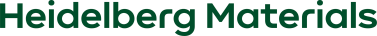 Dostawcy winni zapewnić odpowiednie wynagrodzenie, które nie powinno być niższe niż minimalna płaca określona przez obowiązujące przepisy prawne. Dostawcy nie mogą stosować żadnych form pracy przymusowej lub obowiązkowej w rozumieniu Konwencji MOP dotyczącej pracy przymusowej, np. przymusowe „odpracowanie długu”, handlu ludźmi, opłat rekrutacyjnych lub zatrzymywania dokumentów identyfikacyjnych pracowników.   Dostawcy nie mają prawa stosować żadnych form niewolnictwa, praktyk podobnych do niewolnictwa, poddaństwa lub innych form dominacji lub ucisku w miejscu pracy, takich jak wykorzystywanie ekonomiczne lub seksualne oraz upokarzania pracowników. Zakaz ten obejmuje również wykorzystywanie pracy więźniów. Ponadto, dostawcy nie mogą ograniczać wolności poruszania się pracowników oraz prawa do odejścia z pracy po uzasadnionym okresie wypowiedzenia. Dostawcy są zobowiązani do przestrzegania prawa pracowników do wolności zrzeszania się, a także do uznawania prawa pracowników do strajku i rokowań zbiorowych, zgodnie z obowiązującymi przepisami prawa w miejscu zatrudnienia. Dostawcy powinni zapewnić bezpieczne i zdrowe warunki pracy, które spełniają lub przekraczają obowiązujące standardy dotyczące bezpieczeństwa i higieny pracy zgodnie z prawem kraju, w którym znajduje się miejsce pracy. Dostawcy powinni posiadać odpowiednie procedury w celu minimalizacji ryzyka wypadków przy pracy lub zagrożeń związanych z pracą, w szczególności poprzez zapewnienie adekwatnych standardów bezpieczeństwa w zakresie zapewnienia i utrzymywania miejsca pracy oraz sprzętu roboczego, a także wprowadzenie środków zapobiegających nadmiernemu zmęczeniu fizycznemu i psychicznemu (w szczególności odpowiednich godzin pracy i przerw wypoczynkowych). W przypadku, gdy dostawcy zatrudniają prywatne lub publiczne służby ochrony w celu ochrony przedsiębiorstwa lub pracowników, dostawcy powinni odpowiednio instruować i kontrolować służby ochrony, aby uniknąć wszelkiego rodzaju bezprawnego użycia siły lub represji. Obejmuje to w szczególności, lecz niewyłącznie, tortury, okrutne, nieludzkie lub poniżające traktowanie, zagrożenie życia lub zdrowia oraz ograniczenie wolności zrzeszania się. Dostawcy nie będą podejmować żadnych działań lub zaniechań naruszających obowiązek działania, które wykraczają poza ust. 1 do 8 niniejszej sekcji ("Warunki pracy/zatrudnienie"), nr 1 i 2 sekcji "Normy środowiskowe" oraz nr 2 sekcji "Etyka w biznesie”, które są bezpośrednio zdolne do poważnego naruszenia chronionej pozycji prawnej w sposób szczególnie poważny, a ich bezprawność jest oczywista na podstawie rozsądnego osądu wszystkich okoliczności w danym przypadku. Normy środowiskowe Dostawcy winni przestrzegać wymogów prawnych dotyczących swoich produktów, usług oraz prowadzonej działalności, jak również podlegać następującym zasadom:  Działalność dostawców nie może powodować żadnych szkodliwych zmian w glebie, zanieczyszczenia wody, zanieczyszczenia powietrza, emitowania szkodliwego hałasu lub nadmiernego zużycia wody, które znacząco naruszają naturalne podstawy konserwacji i produkcji żywności, uniemożliwiają dostęp do bezpiecznej i czystej wody pitnej, utrudniają dostęp do urządzeń sanitarnych lub je niszczą lub wpływają negatywnie na zdrowie człowieka. W przypadku pozyskiwania, zagospodarowania lub innego użytkowania gruntów, lasów i wód, których użytkowanie zapewnia środki do życia danej osoby, niedopuszczalne są bezprawne eksmisje oraz bezprawne przejmowanie ziemi, lasów i wód. Dostawcy winni zapewnić, że nie produkują produktów z dodatkiem rtęci w rozumieniu art. 4 ust. 1 i części I Załącznika A do Konwencji z Minamaty dotyczącej rtęci po dacie wycofania tych produktów określonej w tej Konwencji. Dostawcy winni zapewnić, że nie używają rtęci ani związków rtęci w procesach produkcyjnych w rozumieniu art. 5 ust. 2 i części I Załącznika B do Konwencji z Minamaty dotyczącej rtęci po dacie wycofania określonej w tym Załączniku. Dostawcy winni zapewnić, że nie przetwarzają odpadów rtęciowych wbrew przepisom art. 11 ust. 3 Konwencji z Minamaty dotyczącej rtęci. Dostawcy winni zapewnić, że nie produkują ani nie używają trwałych zanieczyszczeń organicznych (POPs; wymienionych w Załączniku A do Konwencji z Sztokholmu w sprawie POPs) wbrew przepisom art. 3 ust. 1 lit. a) tej Konwencji. Dostawcy winni zapewnić, że nie obsługują, nie zbierają, nie przechowują ani nie usuwają odpadów zawierających POPs w sposób niespełniający wymogów środowiskowych zgodnie z obowiązującymi przepisami w odpowiedniej jurysdykcji zgodnie z przepisami art. 6 ust. 1 lit. d) (i) i (ii) Konwencji Sztokholmskiej w sprawie POPs. Dostawcy winni zapewnić, że nie eksportują odpadów niebezpiecznych ani innych odpadów (zdefiniowanych w art. 1 ust. 1 i 2 Konwencji z Bazylei w sprawie kontroli transgranicznego przemieszczania odpadów niebezpiecznych i ich unieszkodliwiania) wbrew przepisom art. 4 ust. 1 lit. b) i c), art. 4 ust. 5, art. 4 ust. 8 lub art. 4A tej Konwencji, a dostawcy winni zapewnić, że nie importują odpadów niebezpiecznych ani innych odpadów (zdefiniowanych w art. 1 ust. 1 i 2 tej Konwencji) z państwa niebędącego stroną tej Konwencji. Etyka w biznesie Dostawcy powinni prowadzić swoją działalność zgodnie z zasadami uczciwości. Nie powinni oferować ani udzielać żadnych płatności, usług, prezentów, rozrywek lub innych korzyści pracownikom Heidelberg Materials lub osobom trzecim, które miałyby na celu wpływanie na sposób wykonywania obowiązków przez pracowników Heidelberg Materials lub osoby trzecie. Zakazane jest stosowanie mobbingu lub nierównego traktowania pracowników w jakiejkolwiek formie. Nierówne traktowanie obejmuje między innymi nierówności płacowe w pracy o równorzędnej wartości, a także wszelkie formy traktowania związane z zatrudnieniem, wynikające z cech takich jak płeć, narodowość i pochodzenie etniczne, pochodzenie społeczne, stan zdrowia, przekonania polityczne, kolor skóry, rasa, religia lub przekonania religijne, orientacja seksualna, niepełnosprawność lub wiek. Zapewnienie przestrzegania niniejszych zasad jest długotrwałym procesem nauki i rozwoju. Koncern Heidelberg Materials jest zobowiązany przepisami prawa do regularnego przeprowadzania ocen ryzyka w różnych formach. W przypadku wykrycia ryzyka u dostawcy, dostawca wyraża zgodę na to, że koncern Heidelberg Materials lub osoby upoważnione przez koncern Heidelberg Materials mają prawo do opracowania planów działań, które obejmują konkretne środki, takie jak, ale nie tylko, samooceny, szkolenia i audyty dostawcy w celu weryfikacji przestrzegania niniejszych zasad i łagodzenia zidentyfikowanych ryzyk. Koncern Heidelberg Materials będzie współpracować ze swoimi dostawcami w celu zapewnienia zgodności, ale zastrzega sobie również prawo do zerwania relacji z dostawcą, jeśli wszystkie wysiłki mające na celu naprawienie zidentyfikowanego naruszenia niniejszego Kodeksu etycznego dostawcy okażą się nieskuteczne. Dostawcy bezpośredni i pośredni oraz ich pracownicy mogą zgłaszać wszelkie obawy dotyczące zachowań niezgodnych z niniejszym Kodeksem, obowiązującymi przepisami prawa jaki i wewnętrznymi regulacjami Heidelberg Materials, za pośrednictwem naszej infolinii ds. zgodności “SpeakUp”: https://heidelbergmaterials.speakup.report/speakup  	René Aldach  	 	               	Dr. Ines Ploss 	Członek Zarządu 	 	 	            CPO, Dyrektor ds. Zakupów Grupy 	Rene.Aldach@heidelbergmaterials.com   	Ines.Ploss@heidelbergmaterials.com Chairman of the Supervisory Board Dr. Bernd Scheifele Managing Board Dr. Dominik von Achten (Chairman),  René Aldach, Kevin Gluskie, Hakan Gurdal, Ernest Jelito,  Dr. Nicola Kimm, Dennis Lentz, Jon Morrish, Chris Ward Heidelberg Materials AG Corporate seat Heidelberg Register court Mannheim HRB Nr. 330082 